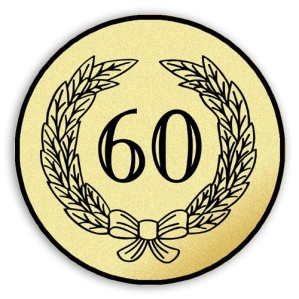 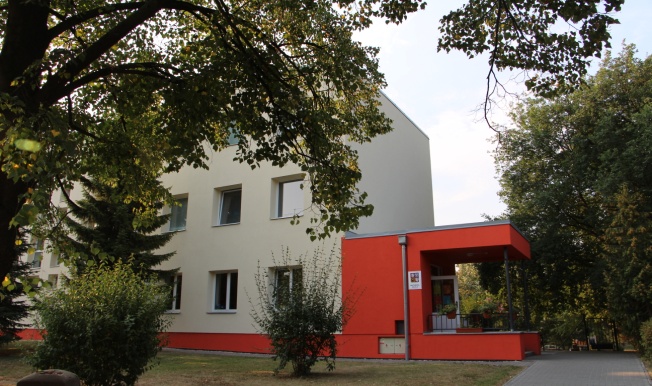 Chystáme oslavu 60. výročí naší školy Mateřská škola Praha 9 – Hloubětín, Zelenečská 500 a odloučené pracoviště Sadská 530. Oslava proběhne v květnu 2022.Prosíme pamětníky, aby nám napsali na reditelna@ms-zelenecska.cz, zavolali na 774462210 či vhodili do schránky na vratech naší školy. Co konkrétně?Vzpomínka na učitelku ….Oblíbená hračka ve školce ….Co mi ve školce chutnalo ….Můj nejlepší kamarád/kamarádka ....Co mě ve školce bavilo ….Moje první láska ve školce ….Mám ještě schovaný výrobek, obrázek, fotku ….Co jsem se ve školce naučil/a ….Chtěl/a bych být zase ve školce, protože ….Můj první trapas ….Na co vzpomínám s úsměvem ….Co si vybavuji, když se řekne školka ….Chtěl/a bych se zase potkat po letech s ….Nedávno jsem byl/a ve školce a teď jsem …. (profesně)Pokud znáte nějakého pamětníka naší školy, prosíme o předání tohoto letáčku.Helena Zychová, ředitelka školy